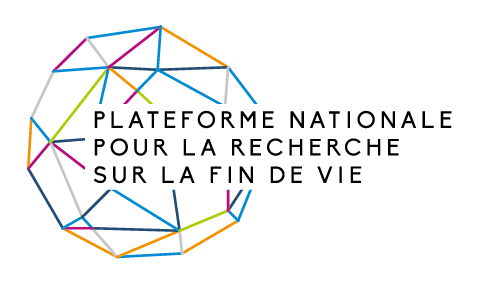 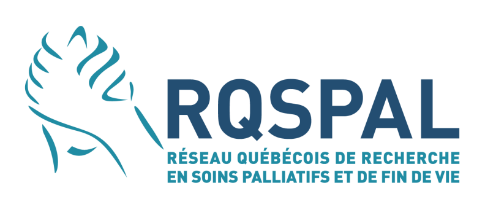 Concours d’aide financière à la mobilité d’étudiants au doctorat dont le projet de recherche porte sur les soins palliatifs et la fin de vie pour favoriser le réseautage et les collaborations entre la France et le Québec Deux bourses de stage de recherche (une québécoise et une française)Enveloppe totale de 5 000$ CAN et de 3 500€ Guide d’informationAssurer une relève de qualité et promouvoir les soins palliatifs et la fin de vie comme thématique de recherche a toujours été au cœur des actions du Réseau québécois de recherche en soins palliatifs et de fin de vie - RQSPAL. Plus récemment, un rapprochement s’est naturellement créé entre le RQSPAL et la Plateforme Nationale pour la recherche sur la fin de vie - PNRFV étant donné la proximité dans la thématique de recherche, la langue et la vision que les soins palliatifs doivent occuper une place centrale dans l’environnement et la continuité des soins, ainsi qu’une réflexion sociétale sur la fin de vie. Au cours de la dernière année, nous avons échangé à quelques reprises entre nos deux organisations et avons tenu une rencontre en personne à Paris au cours du mois de juin 2019. Nous croyons qu’afin d’élargir encore plus notre partenariat, nous devrions offrir un échange de stage d’étudiants entre nos organisations.Afin de permettre à la relève de gagner en confiance, d’élargir ses connaissances, leur réseau professionnel et d’avoir une retombée maximale sur l’univers des soins palliatifs et de la fin de vie, le RQSPAL et la PNRFV lancent un concours de bourses de stage destiné aux doctorants qui souhaitent perfectionner leurs compétences et connaissances en recherche sur des thématiques qui touchent les soins palliatifs et la fin de vie.La bourse permettra de soutenir les doctorants qui désirent se rendre dans un milieu externe (transatlantique) pour y obtenir un complément de formation de recherche (technique, protocole, nouvelle collaboration, etc.) dans un domaine pas ou peu développé par son équipe de recherche. Le candidat devra également démontrer les retombées du stage pour d'autres membres au sein de l’équipe de son directeur de recherche (transfert des connaissances et des compétences acquises).SpécificationsUn étudiant ne peut obtenir qu'une fois par cycle d’étude cette aide financière; La priorité sera accordée aux personnes qui n’ont jamais reçu préalablement cette bourse;Au maximum 5 000$ - 3 500 € /stage. Le paiement sera effectué par l’organisation (RQSPAL ou PNRFV) située dans le pays où l’étudiant est inscrit. Ainsi, pour un étudiant provenant du Québec et allant faire un stage en France, la bourse sera versée par le RQSPAL;Dans le cas des étudiants québécois : l’étudiant devra être sous la supervision d’un membre régulier du RQSPAL;Dans le cas des étudiants français : l’étudiant devra être sous la direction d’un chercheur membre de la PNRFV (répertorié dans l’annuaire en ligne de la Plateforme); L’étudiant devra être accueilli par un chercheur membre de l’autre regroupement; Il est important de préciser qu’il s’agit d’un stage de recherche et non pas une formation clinique (rapport de stage, équipe d’accueil composée de chercheurs, etc.);La recherche de financement complémentaire (montage financier avec d'autres bourses de stage) est autorisée et encouragée;La durée minimale du stage est de 4 semaines;Deux candidatures (offres de stage) seront retenues pour le présent concours;Date de lancement du concours : 4 février 2020;Date limite pour appliquer : 30 avril 2020;La décision sera rendue le 30 juin 2020;Le stage devra être complété entre le 1er septembre 2020 et le 31 août 2021.Calendrier réviséPour les étudiants québécois :Critères d’admissibilité pour les étudiants québécois :Tous les étudiants membres du RQSPAL inscrits à un programme d’études de 3e cycle d’une université québécoise sont admissibles à ce programme;  Réaliser une recherche dans un domaine relié aux soins palliatifs et de fin de vie (SPFV) qui rejoint les priorités de recherche du RQSPAL;Être en conformité avec les règles d'éthique en vigueur dans l'institution où se déroulera la recherche;Les dépenses doivent respecter celles admissibles selon le cadre réglementaire du FRQS (lien : http://www.frqs.gouv.qc.ca/documents/10191/1800731/FRQ_regles-generales-communes.pdf/0eb53ac1-b04c-4277-8fa7-26799bca1ea3). Instructions pour les étudiants québécois :DATE LIMITE DE SOUMISSION DES CANDIDATURES : 30/04/2020 à minuit, heure québécoise. Afin que votre demande soit considérée, vous devez soumettre le formulaire qui se trouve sur le site web du RQSPAL en lien avec le présent concours. Voir l’adresse suivante : http://www.recherchesoinspalliatifs.ca/concours/ Le dossier complet de candidature (voir le formulaire), sous forme d’un seul document PDF, doit être envoyé par courriel à l’adresse suivante : concours.rqspal@crchudequebec.ulaval.caVeuillez noter que suite à votre soumission : Vous recevrez un message de confirmation de réception de votre demande;Votre application sera soumise à un comité d’évaluation composé de membres des deux organisations.Si votre candidature est retenue, la bourse vous sera remise dans un délai de 6 à 8 semaines suivant l’annonce du récipiendaire. Les demandes incomplètes seront rejetées. Le cas échéant, vous en serez avisé par courriel.Pour les étudiants français :Critères d’admissibilité pour les étudiants français :Étudiants de 3ième cycle universitaire, inscrit en doctorat depuis 1 an minimum. Être rattaché à un laboratoire de recherche membre du réseau de la PNRFV (figurant dans l’annuaire national en ligne : https://www.plateforme-recherche-findevie.fr/annuaire-chercheurs). Soumettre un projet dans le domaine de la recherche sur la fin de vie. À titre indicatif, voir les thématiques recensées dans l’enquête nationale 2019 de la Plateforme. Toutes les disciplines sont les bienvenues. À titre indicatif, voir les disciplines recensées dans l’enquête nationale 2019 de la Plateforme. Être en conformité avec les règles d'éthique de la recherche en vigueur dans l'institution où se déroulera la recherche. Dépenses éligibles : frais liés à la mobilité uniquement (transport, logement, dépenses liées à l’installation). Instructions pour les étudiants français :DATE LIMITE DE SOUMISSION DES CANDIDATURES : 30/04/2020 à minuit, heure française. Afin que votre demande soit considérée, vous devez soumettre le formulaire de candidature qui se trouve sur le site web de la PNRFV : https://www.plateforme-recherche-findevie.fr/annuaire-chercheurs.Le dossier complet de candidature, sous forme d’un seul document PDF, doit être envoyé par courriel à l’adresse suivante : plateforme.recherche.findevie@ubfc.fr. Veuillez noter que suite à votre soumission : Vous recevrez un message de confirmation de réception de votre demandeVotre dossier sera soumis à un comité d’évaluation composé de membres des deux organisationsSi votre candidature est retenue, la bourse vous sera remise dans un délai de de 6 à 8 semaines. Les demandes incomplètes seront rejetées. Le cas échéant, vous serez avisé par courriel.Engagement post-financement et rayonnementÉtant donné que le RQSPAL et que la PNRFV financent une partie des frais reliés à ce stage, il est exigé que des références aux organisations soient présentes dans les communications subséquentes.Obligation d’utilisation du logo des deux organisations dans les affiches ou les présentations PowerPoint qui seront produites à la suite de la participation à ce stage. Vous pouvez trouver le logo du RQSPAL ici : http://www.recherchesoinspalliatifs.ca/ressources/ Vous pouvez trouver le logo de la PNRFV ici : https://www.plateforme-recherche-findevie.fr/espace-presseObligation pour le stagiaire de produire un court rapport (une page maximum) sur les compétences, les connaissances acquises, les retombées potentielles ainsi que la justification du budget dépensé. Le rapport doit être envoyé à concours.rqspal@crchudequebec.ulaval.ca pour l’étudiant québécois et à plateforme.recherche.findevie@ubfc.fr pour l’étudiant français. Obligation d’écrire un court descriptif du stage et des retombées et/ou de participer à une interview pour le site web des organisations. Il est également souhaité que le stagiaire Québécois participe à la journée scientifique ou à la journée étudiante du RQSPAL.Pour les étudiants français : s’inscrire dans l’annuaire national en ligne de la PNRFV : https://www.plateforme-recherche-findevie.fr/annuaire-chercheurs Bourses de stage Franco-Québécois 202020202020202020202020202020202020202020202020202020212021202120212021202120212021Bourses de stage Franco-Québécois 202012345678910111212345678Appel à candidatures4 30Processus d'évaluation des candidaturesAnnonce des noms des lauréats30Procédures administratives d'attribution des boursesPériode de réalisation du stage1er31